Нужно ли регистрировать право на недвижимость по старым документам? В Управление Росреестра по Иркутской области часто поступают подобные вопросы. Сегодня мы поможем жителям Иркутской области разобраться в этой теме.Если документы на вашу недвижимость были оформлены до 31 января 1998 года, ваше право собственности признается ранее возникшим.  Речь идет о таких документах, как договоры приватизации, договоры купли-продажи, мены, дарения, решения суда и так далее.Есть только одно условие – документы должны быть оформлены правильно, с соблюдением всех требований закона, в том числе должны быть выданы надлежащими органами. К примеру, органами БТИ, органами местного самоуправления, исполнительными комитетами. Как напоминает и.о. заместителя руководителя Управления Росреестра по Иркутской области Юлия Степановна Грудинина, несмотря на то, что ранее возникшие права признаются юридически действительными, для того чтобы совершать сделки с недвижимостью такие права обязательно нужно внести в реестр недвижимости. Государственная регистрация права в Едином государственном реестре недвижимости – это главное и единственное доказательство существования такого права.Сейчас многие пользуются электронными сервисами портала государственных услуг (gosuslugi.ru).  Одним из популярных электронных сервисов является сервис по предоставлению информации о принадлежащих физическому лицу объектах недвижимости.Обращаем ваше внимание, что до тех пор, пока запись о вашем праве на недвижимость не внесена в реестр недвижимости, такие данные не будут отображаться и на портале Госуслуг.Тем самым информацию о принадлежащих вам объектах недвижимости через портал Госуслуг вы получить не сможете.Напомним, что для регистрации ранее возникшего права можно обратиться в любой офис МФЦ и предоставить ранее полученный правоустанавливающий документ, например, договор приватизации квартиры, договор купли-продажи, при себе иметь паспорт. Регистрация ранее возникших прав будет проведена бесплатно.Если у вас остались вопросы о регистрации прав на недвижимое имущество, ответы можно получить по бесплатному справочному телефону 8(3952) 450-150.Пресс-служба Управления Росреестра по Иркутской области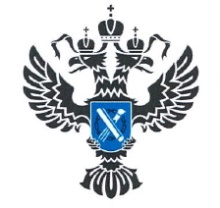 УПРАВЛЕНИЕ РОСРЕЕСТРАПО ИРКУТСКОЙ ОБЛАСТИ17 мая 2023 года17 мая 2023 года